Testvérek mesékbenJátékos könyvtári foglalkozás (1-3. osztály)Csoportbeosztás puzzle segítségével (négy egyenként öt felé vágott kép darabjait kapják meg a belépéskor a gyerekek. A darabok hátulján lévő jel mutatja meg, melyik asztalhoz kell leülniük.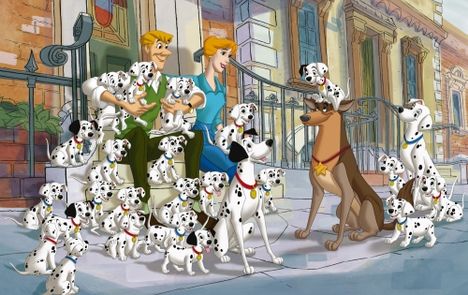 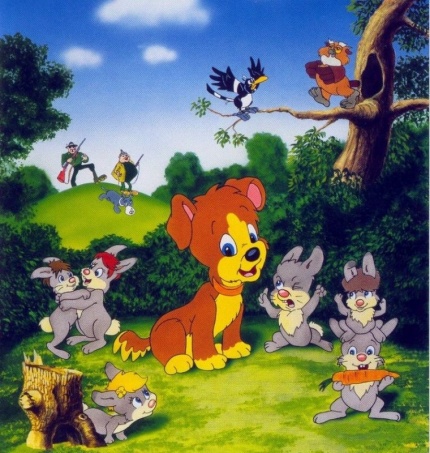 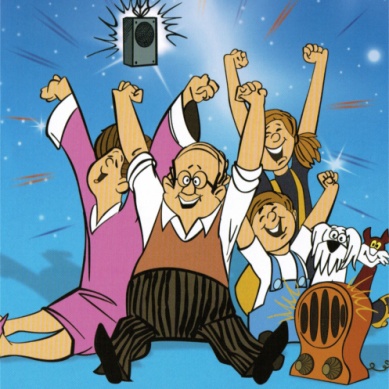 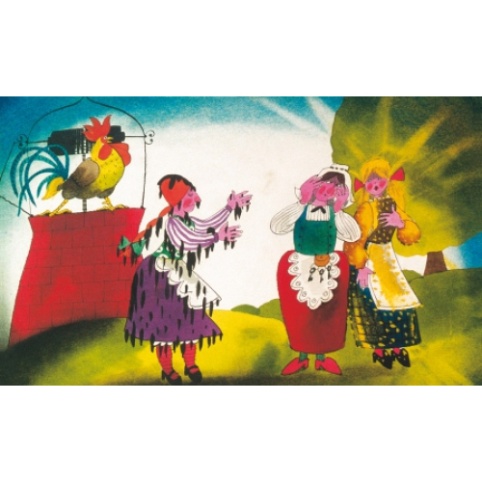 Rakjátok össze a belépéskor kapott papírdarabokból a teljes képet! Ehhez kapcsolódva adjatok nevet csapatotoknak, és írjátok rá a feladatlapotokra!Foglalkozásunk témája a testvérek.(Kinek van öccse? Nővére? Bátyja? Melyik testvér típus maradt ki?) Olyan mesékkel fogunk játszani, amelyekben testvérek szerepelnek, segítik, esetleg nehezítik egymás életét.Keressétek meg a könyvtárban a Szitakötő folyóirat 37. számát és olvassátok el belőle láncolvasással Bakos Tibor: Bükkösi Rossz Manótestvért szeretne című meséjét!Válaszoljatok a 3. feladat kérdéseire!Egészítsétek ki Bükkösi Rossz Manó jegyzeteit, milyen érvek szólnak egy testvér mellett, és mik ellene? (4. feladat)Fejezzétek be a mese végén megkezdett levelet! (5. feladat)A kivetítőn képeket és filmrészleteket fogtok látni. Próbáljátok felismerni a meséket! Írjátok a képek számát a 6. feladat címei mellé! Melyik mesékről szólnak a mondatok? Kössétek össze! Húzzátok alá azokat a címeket, amelyekben a testvérek segítik egymást!Ismertek e testvérekről szóló dalokat? Amíg Halász Judit számai (Ne legyen többé testvérháború, Testvérek között az úgy szokás) szólnak, a kikészített lapocskák és csomagolópapír segítségével készítsétek el csoportotok testvértérképét, ne csak a testvéreitek nevét és korát írjátok fel, hanem rajzoljatok is!Testvérek mesékbenFeladatlap Csoportnév:……………………………………………………..Keressétek meg a Szitakötő folyóirat 37. számát a könyvtárban! Nézzétek meg a tartalomjegyzékben, hányadik oldalon található Bakos Tibor: Bükkösi Rossz Manó testvért szeretne című meséje!oldalszám:…………………………..Miután elolvastátok a csoportban a mesét, válaszoljatok a kérdésekre!Hogy hívják a borzfiút, aki a mese elején fagyit eszik?……………………………………………..Kitől szeretne Bükkösi Rossz Manó testvért kérni?………………………………………………………………………………………………………………………...Kiket látogat meg, hogy érveket gyűjtsön?…………………………………………………………………………………………………………………………………………………………………………………………………………………………………………………………Miért sír Sári, a rókalány?………………………………………………………………………………………………………………………...Ki az a Benő?	……………………………………………………………………………………………………………………..….Egészítsétek ki Bükkösi Rossz Manó jegyzeteit! Milyen érvek kerülhettek a táblázatába?Fejezzétek be Bükkösi Rossz Manó levelét!Kedves Mama és Papa!	Nemsokára születésnapom lesz, különleges ajándékot kérnék. ………………………………………………………………………………………………………………………………………………………………………………………………………………………………………………………………………………………………………………………………………………………………………………………………………………………………………………………………………………………………………………………………………………………………………………………………………………………………………………………………6.Jancsi és JuliskaVacak a hetedik testvérGumball és DarwinHolle anyóLolka és BolkaMézga család101 kiskutyaHúzzátok alá, azokat a címeket, amelyik mesékben szerintetek jó a viszony a testvérek között!7. Halász Judit: dalok testvérekről (Ne legyen többé testvérháború, Testvérek között az úgy szokás). Míg a két dal szól, készítsétek el csoportotok testvértérképét! IGENNEM